ПРОФЕССИОНАЛЬНЫЙ СОЮЗ РАБОТНИКОВ НАРОДНОГО ОБРАЗОВАНИЯ И НАУКИ РОССИЙСКОЙ ФЕДЕРАЦИИИНГУШСКАЯ РЕСПУБЛИКАНСКАЯ ОРГАНИЗАЦИЯ ПРОФСОЮЗА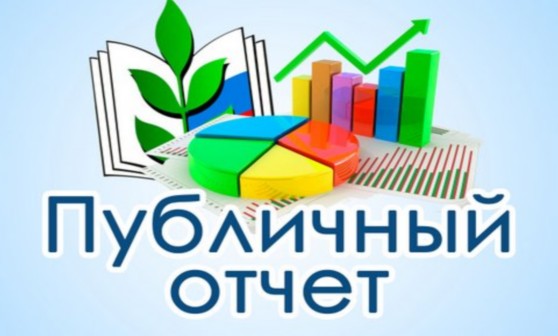 РЕСПУБЛИКАНСКОГО КОМИТЕТА ИНГУШСКОЙ РЕСПУБЛИКАНСКОЙ ОРГАНИЗАЦИИОБЩЕРОССИЙСКОГО ПРОФСОЮЗА ОБРАЗОВАНИЯ ЗА 2020 год.г.Назрань – 2021г. ПРОФЕССИОНАЛЬНЫЙ СОЮЗ РАБОТНИКОВ НАРОДНОГО ОБРАЗОВАНИЯ И НАУКИ РОССИЙСКОЙ ФЕДЕРАЦИИ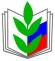 ИНГУШСКАЯ РЕСПУБЛИКАНСКАЯ ОРГАНИЗАЦИЯ ПРОФСОЮЗАРЕСПУБЛИКАНСКИЙ КОМИТЕТ ПРОФСОЮЗА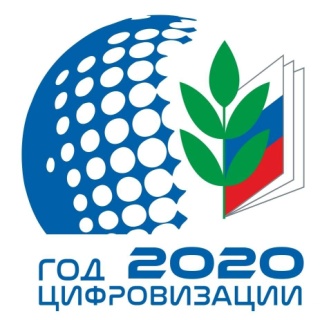 	2020 год в - это год формирования тактических и стратегических ориентиров развития Профсоюза на ближайшие годы. Он  войдет в историю Профсоюза, как год разработки и внедрения совершенно новых форм и методов работы по всем направлениям деятельности организации, в связи с изменившимися условиями жизни людей во всем мире, порожденными  пандемией COVID-19. Пандемия COVID-19 затронула все сферы жизни без исключения. Для Профсоюза работников народного образования и науки РФ 2020 год был насыщен очень важными событиями: это организация и проведение в необычных условиях VIII Съезда Профсоюза, на котором была утверждена новая редакция Устава Профсоюза, а также сформированы  и утверждены стратегические и тактические ориентиры развития Профсоюза, это  проведение мероприятий, посвящённых 30-летию Общероссийского Профсоюза образования»,  заключение Отраслевого соглашения по организациям, подведомственным Министерства просвещения России, на 2021-2023годы, реализация Пилотного проекта по «Цифровизации Профсоюза», организация семинаров-совещаний в системе онлайн на платформе  ZOOM и др. 2020 год был объявлен в Профсоюзе  годом  Цифровизации. Проект «Цифровизации» предполагал создание единой электронной базы (платформы), где будет осуществляться  учет членов Профсоюза  и будет представлена вся структура Профсоюза, начиная от первичной организации и до региональных организаций. О СТРУКТУРЕ ИНГУШСКОЙ РЕСПУБЛИКАНСКОЙ ОРГАНИЗАЦИИ ПРОФСОЮЗА.На 01.01.2021г. ИРОП объединяет:3- местные (территориальные) организации Профсоюза, из которых 3 – районные организации;106 первичных организаций Профсоюза, из которых:                        99 –ППО в общеобразовательных организациях       (в 2019г.было – 104);                             5- ППО в ДОУ      ( в 2019г. было -5);                             2 - ППО в организациях доп. образования для детей      ( в 2019г. было -2);Вышли из Профсоюза по собственному желанию 24 работника Института повышения квалификации педагогических кадров Республики Ингушетия ( после смены руководства организации).5 малочисленных первичных профсоюзных организаций объединены  с другими более крупными организациями на уровне населенных пунктов. Таким образом, на конец 2020 года количество первичных  профсоюзных  организаций, находящихся в структуре Ингушской республиканской организации Профсоюза, уменьшилось на 6 единиц.3.Динамика профсоюзного членства.Динамика численности членов ПрофсоюзаПрием и выход из Профсоюза.Численность членов Профсоюза увеличилась на 264 человека.В 2020 году принято в Профсоюз – 288 человек.                         Выбыло из Профсоюза – 24 человек.ПРОФСОЮЗНОЕ ЧЛЕНСТВО2.1.Всего работающих в образовательных организациях системы образования Республики Ингушетия -  8965 чел.2.2.Всего членов Профсоюза – 6066 чел, из которых:  педагогических работников -4231 чел., 1431-  работающей молодежи. Охват профсоюзным членством по категориям членов Профсоюза: охват профсоюзным членством  среди работающих -   84,9%. по общеобразовательным организациям   86,4 %,по организациям дополнительного образования детей   62,5 %,по организациям дошкольного образования   49,2  %,2.3. Охват профсоюзным членством среди студентов   0%. Профсоюзная организация Ингушского государственного университета (единственного государственного вуза на территории республики) не входит в структуру республиканской организации Профсоюза, т.е. является самостоятельной организацией.3.ПРОФСОЮЗНЫЕ КАДРЫ И АКТИВ.В республиканском комитете Профсоюза на штатных должностях работают 3 человека, из них:1 – председатель организации,1 – гл.бухгалтер,1 – технический инспектор труда.В местных организациях работают – 5 человек, в том числе:3 – председателя на освобожденной основе,2 – бухгалтера.Количество штатных работников республиканской организации Профсоюза  не изменилось.3.2.Обучение профактиваЗа отчетный период прошли обучение:3 – председателя  местных  организаций  Профсоюза,35-   председателей первичных профсоюзных организаций,80-  председателя  КРК первичных и местных организаций.О правозащитной работе Ингушской республиканской  организации Профсоюза в 2020 годуНеблагоприятная эпидемиологическая обстановка, сложившаяся в 2020 году в результате распространения новой коронавирусной инфекции  COVID-19, привела к необходимости корректировки планов на ближайшие годы. В этот сложный период Профсоюз продолжал работать в условиях жестких ограничений и продолжал оказывать практическую помощь членам Профсоюза.Ингушская республиканская организация Профсоюза, являясь частью профсоюзного сообщества, работала в отчетный период в тесном контакте с Общероссийским Профсоюзом образования и все вопросы, выносимые на повестку дня Центральным Советом Профсоюза, были актуальны  и практически реализовывались на уровне региона.Находясь в условиях жестких ограничений в марте-июне м-цах 2020 года, республиканский комитет Профсоюза продолжал свою деятельность по оказанию практической помощи членам Профсоюза. Продолжалась работа с обращениями членов Профсоюза, выплачивалась материальная помощь, принимались неотложные решения, организовывались мероприятия. В период жесткого карантина были созданы группы волонтеров, которые занимались оказанием помощи малоимущим семьям, одиноким людям  пенсионного возраста в части обеспечения минимальными продуктовыми наборами и необходимыми лекарственными средствами.Одним из приоритетных направлений в деятельности Ингушской республиканской организации Профсоюза работников народного образования и науки РФ в 2020г. была   работа по защите трудовых и социальных прав и законных интересов членов профсоюза, первичных профсоюзных организаций, пропаганде и разъяснению действующего законодательства, а также практики его применения.В 2020 году правовая инспекция труда Ингушской республиканской организации Профсоюза осуществляла свою деятельность по правовому регулированию трудовых отношений в системе образования республики, руководствуясь Конституцией РФ, Федеральным законом от 12.01.1996 N 10-ФЗ «О профессиональных союзах, их правах и гарантиях деятельности», Трудовым кодексом РФ, Положением о правовой инспекции труда Профсоюза работников народного образования и науки РФ, законами и иными нормативными правовыми актами Российской Федерации.Правозащитная деятельность республиканской  организации Профсоюза осуществлялась в отчетном периоде по следующим основным направлениям: - осуществление профсоюзного контроля за соблюдением трудового законодательства;- внесудебная и судебная защита социально-трудовых и иных прав и профессиональных интересов работников образования;- оказание бесплатной юридической помощи по вопросам применения законодательства и консультирование членов Профсоюза, председателей членских организаций;- участие в коллективно-договорном регулировании социально-трудовых отношений в рамках социального партнерства;- информационно-методическая работа по правовым вопросам;- проведение обучающих семинаров с профактивом. В отчетном году правозащитную работу осуществляли  4  внештатных правовых инспекторов труда в составе правовой инспекции труда  республиканской  организации Профсоюза, а также правозащитная работа в сочетании с организационными и представительскими функциями осуществлялась руководителями всей структуры  республиканской  организации.Вследствие отсутствия в организации штатного работника по правовым вопросам, профессиональное обеспечение правозащитной и иной правовой работы членских организаций осуществляли внештатные правовые инспектора труда Профсоюза  совместно с привлекаемыми по мере необходимости  работниками  надзорных  органов и коллегии адвокатов.Большинство членских организаций Ингушской республиканской организации Профсоюза целенаправленно и систематически осуществляли правозащитную деятельность в рамках предоставленных законодательством полномочий. Функции профсоюзного контроля за соблюдением трудового законодательства и иных нормативных правовых актов, содержащих нормы трудового права, выполнением условий коллективных договоров, соглашений обеспечивали 84 внештатных правовых инспекторов труда профсоюзов. Ими проведено 3 проверки, при этом выявлено около 12 нарушений действующего законодательства, выдано свыше 7 представлений об их устранении, 12  выявленных нарушения устранены.В правозащитной работе основной акцент был сделан на дистанционном обучении профактива и применении на практике новых форм работы, продиктованных новыми условиями жизни, связанными с введенными ограничениями из-за пандемии. В образовательных организациях республики остро встал вопрос о дистанционных формах обучения в онлайн режиме  и работы  на «удаленке».Центральным Советом Профсоюза были разработаны и приняты необходимые документы,  регламентирующие порядок работы профсоюзных органов в условиях дистанционной работы при принятии решений, затрагивающих основные вопросы жизнедеятельности Профсоюза. Методические рекомендации по их применению были направлены во все региональные организации Профсоюза, в свою очередь, республиканская организация Профсоюза проводила обучение и доведение данных  документов до структурных подразделений  региональной организации Профсоюза на уровне муниципалитетов и населенных пунктов.Все районные и первичные профсоюзные организации Ингушской республиканской организации Профсоюза были обеспечены необходимой методической литературой, обучающей членские организации формам и методам работы  в условиях дистанционного режима работы.В сентябре месяце 2020г. Республиканский комитет Профсоюза принял активное участие в общероссийском экспресс - мониторинге по вопросам применения электронного обучения и дистанционных образовательных технологий в сфере общего и дополнительного образования детей и условий привлечения педагогических работников к организации и проведению ЕГЭ.Мониторинг показал, что в республике  уровень дистанционных образовательных технологий в сфере общего и дополнительного образования детей недостаточно развит, имеются серьезные претензии к материальной базе  общеобразовательных организаций. Школы и обучающие центры дополнительного образования детей  недостаточно обеспечены необходимой компьютерной техникой, имеющаяся техника устарела и требует  замены.Мониторинг  использования дистанционных образовательных технологий показал, что в  республиканской системе образования до сих пор присутствует проблема приобретения педагогическими работниками за счет собственных средств необходимого технического оборудования и  лицензионного программного обеспечения, т.е. учителя вынуждены тратить личные денежные средства для выполнения возложенных на них обязательств. В правозащитной работе в этот период было уделено серьезное внимание вопросу регулирования рабочего времени работников образовательных учреждений и соответственно корректирове трудовых договоров с работниками, внесению изменений и дополнений в них, что способствовало существенному усилению гарантий в защите трудовых прав работников.Правовая инспекция республиканской организации  Профсоюза оказывала методическую помощь в разъяснении вопросов, связанных с особенностями регулирования рабочего времени в условиях работы в дистанционном режиме. Были даны рекомендации руководителям образовательных организаций по совершенствованию нормативной базы и изданию локальных нормативных актов, связанных с регулированием рабочего времени работников в условиях пандемии. В результате были внесены изменения более чем в 5775 трудовых договоров, это также способствовало усилению гарантий по защите трудовых прав работников.В июле месяце 2020года правовая инспекция профсоюза приняла активное участие в работе избирательных участков по голосованию поправок в конституцию РФ в качестве общественных наблюдателей. По итогам этой  акции  более 27 человек были награждены почетными грамотами Общественной Палаты республики.В течение всего отчетного периода правовая инспекция республиканской организации Профсоюза осуществляла общественный контроль за соблюдением работодателями трудового законодательства РФ  и недопущением  нарушений в отношении работников. Так, в январе м-це 2020г. года были проведены кустовые выездные совещания-семинары по вопросам введения электронных трудовых книжек, а также переходу на  электронный учет членов Профсоюза, чтобы более адресно оказывать  поддержку членам Профсоюза и в онлайн - режиме реагировать на изменяющиеся условия. Участникам семинара была представлена информация об итогах реализации  Пилотного проекта по введению единого электронного профсоюзного билета,  автоматизации учёта членов Профсоюза и сбора статистических данных, подготовки к формированию в автоматизированной информационной системе «Единый реестр Общероссийского Профсоюза образования» реестров всех региональных и территориальных  организаций Профсоюза. На территории СКФО пилотный проект реализовывался на базе  Чеченской республиканской организации и Ставропольской краевой организации Профсоюза.Новые условия жизни продиктовали необходимость изменения подходов к повседневной работе  правовой инспекции  республиканской организации Профсоюза. Одним из направлений такого обновления становятся цифровые технологии, на которые осуществляет переход Общероссийский Профсоюз образования в соответствии с решением Исполкома Профсоюза. Главной целью проекта было организационное укрепление Профсоюза, его первичных и территориальных организаций, повышение эффективности деятельности выборных профсоюзных органов по реализации уставных задач на основе цифровизации Профсоюза, переводу его деятельности на новые цифровые технологии; На семинарах, организованных Республиканским комитетом Профсоюза, была изучена  концепция Пилотного проекта по переходу на единый электронный профсоюзный билет, электронный реестр членов Профсоюза и автоматизированный сбор статистических отчётов и были  назначены ответственные за работу в АИС в территориальных организациях Профсоюза.Ответственный Рескома профсоюза за работу в АИС – Ажигов Магомед Алиханович  на первом этапе выполнения данной работы  оказывал помощь в создании и наполнении реестров первичных профсоюзных организаций, входящих в структуру Ингушской  республиканской организации Профсоюза. Предварительно были сформированы  списки членов Профсоюза по каждой ППО, заполнены электронные паспорта и учетные карточки на каждого члена Профсоюза и все эти данные были внесены в информационную базу 1-С  Ингушской республиканской организации Профсоюза.По итогам мониторинга, проведенного в октябре м-це 2020г. работниками ЦС Профсоюза, ответственными за работу по АИС,  Ингушская республиканская организация Профсоюза вошла в число организаций Профсоюза, которые активно и успешно реализовывают данный проект. Несмотря на положительную оценку нашей деятельности, работа по созданию  электронной базы еще не завершена..Осуществление общественного контроля за соблюдением законодательных и нормативных актов в части соблюдения гарантий прав работников и профсоюзных организаций проводилось в тесном контакте с  государственными органами контроля и надзора. Так, в феврале м-це 2020 года  в результате взаимных действии Профсоюза и   республиканской Прокуратуры был решен вопрос ликвидации более полугодовой задолженности по заработной плате технических работников /кочегаров/ образовательных организаций республики. Виновные были привлечены к дисциплинарной ответственности.В 2020 году Республиканский комитет Профсоюза тесно сотрудничал с государственной инспекцией труда по РИ. Сотрудничество осуществлялось в форме консультаций, устных и письменных обращений, а также в форме проведения совместных мероприятий (акций и семинаров)  по охране труда. В 2020г. продлено действие Соглашения о взаимодействии Государственной инспекции труда РИ и Ингушской республиканской организации Общероссийского Профсоюза образования, заключенного 02.06.2016г., однако, практика проведения совместных проверок по соблюдению трудового законодательства в 2020г. году не была реализована из-за отсутствия в штате аппарата республиканского комитета штатного работника по правовым вопросам. В отчетный период во взаимодействии с Государственной инспекцией труда был разрешен трудовой конфликт, возникший между руководителем ГБОУ «Гимназия «Марем» г.Магас» Мержуевой Е.И. и социальным педагогом этой гимназии Евлоевой С.И. Конфликт возник в результате неправомерных действий директора гимназии Мержуевой Е.И, которая , нарушив трудовое законодательство РФ, отстранила Евлоеву С.И. от исполнения своих должностных обязанностей. Профсоюз добился восстановления нарушенных трудовых прав работника и выплаты денежной компенсации за вынужденный прогул, а также вынесения дисциплинарного взыскания  в отношении руководителя  образовательной организации.В рамках работы Межведомственной комиссии при Правительстве РИ по вопросам регулирования социально-трудовых отношений на территории РИ  республиканским комитетом Профсоюза  был поставлен вопрос о нарушениях, допускаемых при проведении конкурсов на замещение вакантных должностей руководителей образовательных организаций, в результате которых возникают трудовые конфликты в учреждениях.Показательным примером такого нарушения явился конфликт между коллективом Гимназии г.Магас и вновь назначенным руководителем, разрешением которого занимались  Профсоюз, Министерство образования РИ  и все контрольно-надзорные органы республики.Обращение Республиканского комитета Профсоюза в Межведомственную комиссию при Правительстве РИ по поводу нарушений, допущенных в ходе организации и проведения конкурса на замещение вакантных должностей руководителей образовательных организаций  РИ послужило поводом для оказания давления на работу профсоюзных организаций. В органы Прокуратуры в отчетный период были многочисленные устные и 2 письменных  обращения Профсоюза по вопросам задержки выплаты заработной платы педагогическим и техническим работникам учреждений  образования, по поводу нарушений трудовых прав работников. По всем обращениям Профсоюза проводились проверки и принимались меры прокурорского реагирования.В отчетный период по требованию Профсоюза к дисциплинарной ответственности был привлечен один руководитель образовательного учреждения.Регулирование трудовых отношений и предоставление социальных льгот и гарантий работникам отрасли в 2020 году осуществлялось через заключенное в  республике Отраслевое Соглашение, коллективные договоры в образовательных организациях.В отчетный период Председатель республиканского комитета Профсоюза и  внештатные инспекторы труда Профсоюза  принимали участие в работе следующих комиссий (комитетов):— Республиканской трехсторонней комиссии по регулированию социально-трудовых отношений на территории республики;— Межведомственной комиссии при Правительстве РИ по вопросам внесения изменений в «Положение об отраслевой системе оплаты труда работников государственных образовательных учреждений Республики Ингушетия»; — Межведомственной группы по осуществлению надзора за полнотой и своевременностью выплаты заработной платы при Прокуратуре Республики Ингушетия;- Межведомственной комиссии по разработке Проекта  республиканского «Отраслевого соглашения на 2020-2023годы».Осуществлялось юридическое сопровождение на всех этапах при заключении коллективных договоров. За период с января по декабрь 2020 года в Ингушскую республиканскую организацию Общероссийского Профсоюза образования  за разъяснением и защитой своих прав, включая устные обращения по телефону, обратилось  более 197 человек. Более 80% обратившихся получили помощь по вопросам трудового законодательства касающихся заработной платы, компенсационных выплат и выплат стимулирующего характера, заключения, расторжения трудового договора, несвоевременной оплате отпусков, вопросов по предоставлению дополнительных отпусков, продолжительности рабочего времени отдельных категорий работников, гарантий и компенсаций работникам после проведенной специальной оценки условий труда, а также при сокращении численности или штата работников организации, около 20% обратившихся получили помощь - по вопросам гражданского, жилищного, пенсионного, семейного и другим отраслям права. Основная масса вопросов решалась положительно в ходе устной консультации, по ряду вопросов были подготовлены и направлены обращения в региональные органы исполнительной власти и органы местного самоуправления. Полученные ответы доведены до сведения лиц, обратившихся за консультацией. На протяжении всего отчетного периода правовая инспекция республиканского комитета Профсоюза оказывала юридическую помощь членам Профсоюза и отслеживала  исполнение трудового законодательства в образовательных организациях. Так, в середине февраля м-ца 2020г. в Реском профсоюза  поступило письменное обращение учителя реабилитационного центра ГБУ «РРЦ «Моаршал» Торшхоева И,М. по поводу неправильно начисленных  «расчетных». Профсоюз добился пересчета отработанного времени работника и начисления дополнительной суммы к «расчетным».В марте месяце отчетного времени правовая инспекция Профсоюза юридически сопровождала подготовку и проведение внеочередной отчетно-выборной конференции Малгобекской районной организации.До введения жестких ограничительных мер из-за пандемии правовые внештатные инспектора подготовили и направили в ЦС Профсоюза сборник материалов о главных  достижениях Ингушской республиканской организации Профсоюза за 2015-2019г.г., который в дальнейшем был использован при подготовке материалов к Съезду Профсоюза.Несмотря на то, что  внесудебная и судебная защита трудовых прав работников играет большую роль в защите социально-трудовых и иных прав и профессиональных интересов работников образования, в 2020году этот вид деятельности не был полноценно использован в связи с тем, что работники большую часть своего рабочего времени находились в дистанционном режиме. В 2020 году была продолжена работа по юридическому сопровождению всех этапов подготовки и заключения коллективных договоров. В отчетный период республиканской инспекцией труда профсоюза оказана методическая и практическая помощь в разработке 11 коллективных договоров в учреждениях, вновь введенных в эксплуатацию и там, где истекли  сроки ранее заключенных КД. Нормотворческая деятельность правовой инспекции  республиканского комитета Профсоюза представлена следующей аналитической работой:1. Подготовлен Проект Отраслевого Соглашения по организациям, находящимся в ведении Министерства образования и науки РИ, на 2020-2023 годы;2.	Обеспечена правовая экспертиза коллективных  договоров в 11 общеобразовательных учреждениях;3.	Подготовлена Информация в Прокуратуру РИ о кредиторской задолженности по учреждениям образования РИ, которая образовалась на конец 2019 года, в результате которой  расчетные счета организаций были заблокированы и техработники школ  в течение полугода не получали заработную плату.4. Подготовлены методические рекомендации по совершенствованию трудовых договоров с работниками и составлению дополнительных соглашений  к ним в связи с меняющимися условиями работы.5.   В межведомственную комиссию при Правительстве РИ по вопросам регулирования социально-трудовых отношений на территории республики направлено обращение о нарушениях, допущенных при проведении конкурсов на замещение вакантных должностей руководителей образовательных учреждений.6.  Направлено обращение в комитет по социальной политике Народного собрания РИ  по вопросу нарушения прав Профсоюза советником по безопасности при Министерстве образования РИ Сабалировым М., который пытался в нарушение «Закона о профсоюзах…..»  оказывать давление на работу профсоюзных организаций образовательных учреждений.   По итогам устных и письменных обращений членов Профсоюза были проведены проверки и выявлены случаи, когда важнейшие локальные акты, содержащие нормы трудового права (положения по оплате труда, положения по компенсационным и стимулирующим выплатам, графики сменности, графики отпусков, правила внутреннего трудового распорядка и др.) принимались работодателями зачастую с нарушением порядка, предусмотренного Трудовым кодексом РФ, в частности, принимались без учета мотивированного мнения первичной профсоюзной организации. Вопросы о правозащитной работе Профсоюза и по соблюдению трудового законодательства в образовательных организациях постоянно рассматривались  на пленумах и президиумах Рескома с приглашением руководителей и председателей профкомов, а также в некоторых случаях с приглашением специалистов министерства образования РИ и представителей Правительства РИ.. В соответствии с утвержденным  Планом  работы в 2020 году Республиканской инспекцией труда Профсоюза  были организованы и проведены:-  Выездные региональные кустовые семинары- совещания с руководителями, председателями профсоюзных комитетов образовательных организаций на темы правового регулирования трудовых отношений в организациях образования. -  Выпуск информационных материалов, методических разработок.   Правовой инспекцией труда республиканской организации Профсоюза в отчётном периоде были рассмотрены обращения  и  оказана правовая помощь по следующим вопросам: -    Правовое  регулировании рабочего времени и времени отдыха в образовательных организациях;  -   применение законодательства Российской Федерации при осуществлении выплаты денежного вознаграждения за классное руководство педагогическим работникам общеобразовательных организаций;-  Заключение и изменение условий трудового договора;- Оплата труда,  исчисление педагогического стажа (в связи переходом на новую систему оплаты труда); -   Установление учебной нагрузки  и оплата труда;- .Проведение  процедуры сокращения штатных работников  образовательных организаций ( сокращение  в связи с оптимизацией численности работников);-  оплата труда при совместительстве;- ведение коллективных переговоров, заключение коллективных договоров и соблюдение условий коллективного договора;-  процедуры создания профсоюзных организаций, заключения коллективных договоров;- введение возможности приема в члены Профсоюза в дистанционном режиме;Республиканский комитет Профсоюза активно работал по вопросам предупреждения конфликтных ситуаций в организациях и учреждениях отрасли,  проводились с выездом на места встречи  (собрания) с  руководителями организаций и учреждений отрасли с профактивом, что позволило решать спорные вопросы и проблемы в диалоге, на уровне социального партнерства, не доводя до комиссий по трудовым спорам, обращениям в Государственную инспекцию по труду и суд.В рамках обучения Профактива  изготавливались брошюры и бюллетени, методические материалы и т.д. Все первичные организации обеспечены инструкциями о порядке подготовки и проведения отчетов и выборов профсоюзных органов, о делопроизводстве в профсоюзной организации, о регулировании рабочего времени и времени отдыха в образовательных организациях, о порядке оформления трудовых договоров с работниками различных категорий, о порядке проведения аттестации педагогических работников и об изменениях в вопросах аттестации педкадров в связи с пандемией COVID-19.Постоянно ведется профилактическая работа, направленная на повышение правовой культуры и правовых знаний профактива, членов профсоюза, специалистов и руководителей учреждений. Неоднократно проводились мероприятия по обучению по вопросам деятельности профсоюзных организаций в сфере защиты прав работников, по вопросам охраны труда, оплаты труда, заключению соглашений и коллективных договоров. Проводятся обучающие семинары. Последние обучающие семинары были: - для вновь избранных председателей первичных профсоюзных организаций по теме «Правовое регулирование трудовых отношений: трудовой договор, порядок приема на работу, перевода, увольнения. Рабочее время и время отдыха».- Общественный контроль Профсоюза за ходом реализации «Коллективного договора»Все участники семинаров были обеспечены  методическими пособиями на обозначенные темы.В результате всех форм правозащитной работы Ингушской республиканской организации Профсоюза экономическая эффективность составила в 2020 году  10.459.432  рубля. Работа Ингушской республиканской организации Общероссийского  Профсоюза образования  по созданию безопасных условий труда на рабочем месте и охране труда.Охрана труда – всегда была и остается одним из основных направлений работы  Профсоюза. Вопросы сохранения здоровья и жизни трудоспособного населения,  обеспечение безопасных условий труда на рабочем месте, регулирование рабочего времени и времени отдыха работников, регулирование вопросов, связанных с оплатой труда, страхование работников   на случай  их нетрудоспособности всегда были актуальными и играют  важную роль в организации охраны труда. Понятие «охрана труда»  включает в себя вопросы, связанные с профессиональной деятельностью человека, так как в процессе трудовой деятельности работники нередко сталкиваются с вредными и опасными условиями труда.Главной задачей Профсоюза является  защита прав членов Профсоюза на охрану труда и здоровья, предусматривающая, прежде всего, повышение эффективности общественного контроля за соблюдением работодателями  трудового законодательства и иных нормативных правовых актов, содержащих нормы трудового права, а также совершенствование деятельности технической  инспекции труда Профсоюза, уполномоченных  лиц по охране труда Профсоюза по осуществлению профсоюзного контроля за соблюдением требований охраны труда в целях сохранения жизни и здоровья работников и обучающихся.На 1 января 2020 года на территории Республики Ингушетия функционируют  234 организации образования различных типов, в  которых трудятся 7950 работников. Из общего числа учреждений образования 106 организаций входят в структуру Профсоюза образования с численностью  6066.По состоянию на 1 января 2020 года техническая инспекция труда Ингушской республиканской организации Профсоюза состоит из:- 1-го технического инспектора труда;-3-х внештатных технических инспекторов /председатели районных профсоюзных организаций/;-99 уполномоченных по охране труда первичных профсоюзных организаций общеобразовательных организаций, что обеспечивает фактически в каждом образовательном учреждении общественный контроль за состоянием условий труда. Техническая инспекция труда Ингушской республиканской организации Профсоюза осуществляла свою работу в отчетный период  в соответствии с Планом основных мероприятий республиканского Комитета Профсоюза на 2020г.В 2020 году деятельность технической инспекции труда Ингушской республиканской организации Профсоюза  была направлена на:- информирование членов профсоюза и социальных партнеров об изменениях в законодательстве по охране труда;- осуществление профсоюзного контроля в области защиты прав членов Профсоюза на безопасные и здоровые условия труда;- обеспечение контроля за выполнением работодателями представлений и требований технических инспекторов труда Профсоюза и уполномоченных лиц по охране труда образовательных учреждений;- организация и проведение обучения профсоюзного актива требованиям безопасности и охраны труда;- контроль за обеспечением работников спецодеждой и другими средствами защиты, проведением медицинских осмотров, осуществлением компенсационных выплат работникам, занятым на тяжелых работах с вредными и опасными условиями труда;- взаимодействие с государственными органами контроля и надзора по осуществлению комплекса мер, направленных на защиту прав членов Профсоюза на охрану труда;- контроль за реализацией работодателями мероприятий по охране труда и здоровья работников;- подготовка и проведение президиумов, пленумов региональной  организации Профсоюза по вопросам охраны труда;- организация и проведение смотров - конкурсов по охране труда в образовательных организациях на звание «Лучший внештатный технический инспектор труда Профсоюза», «Лучший уполномоченный по охране труда Профсоюза» и др.2020год внес свои корретивы в практику работы технического инспектора труда республиканской организации профсоюза ЭЖИЕВА Б.Я. В условиях распространения коронавирусной инфекции COVID-19 прежде всего была организована работа  по разъяснению членам Профсоюза и всем работникам образовательных организаций, обращающихся в Профсоюз, их трудовых прав, связанных с регулированием рабочего времени, оплатой труда, предоставлением отпусков и других вопросов. В адрес руководителей образовательных организаций и первичных профсоюзных организаций были направлены методические материалы по вопросам обеспечения  условий и охраны труда на рабочих местах педагогов при организации образовательного процесса в режиме нахождения в условиях домашней самоизоляции с использованием дистанционных образовательных технологий и электронного обучения организации  труда в условиях удаленного режима работы. Руководителям образовательных организаций были даны рекомендации по внесению изменений в Правила внутреннего трудового распорядка (ПВТР) в части выполнения работниками трудовых функций за пределами организации работодателя. На основании изменений, внесенных  в (ПВТР) были заключены дополнительные соглашения к трудовому договору с работниками, осуществляющими дистанционную работу, на время введенного режима «самоизоляции». На период действия дополнительного соглашения о дистанционной работе у руководителей не было основания для предоставления работникам гарантий и компенсаций за работу во вредных условиях труда, поэтому в этот период специальная оценка труда на рабочих местах не проводилась в отношении дистанционных работников.В отчетный период республиканская техническая инспекция труда Профсоюза приняла непосредственное участие в подготовке бюллетеней  по методическим рекомендациям Минпросвещения России по организации работы педагогических работников, осуществляющих классное руководство в общеобразовательных организациях. В бюллетенях были даны  краткие разъяснения по вопросу основных требований к оформлению документации, связанной с классным руководством, и  выбору форм и технологий работы с обучающимися и родителями.Своевременно были доведены до первичных профсоюзных организаций, а также руководителей школ « Единые рекомендации по установлению на федеральном, региональном и местном уровнях систем оплаты труда работников государственных и муниципальных учреждений на 2020 год», которые обеспечили повышение государственных гарантий по оплате труда в соответствии с правовыми позициями, изложенными в постановлениях Конституционного Суда Российской, а также обеспечивают единые подходы к регулированию заработной платы работников организаций бюджетной сферы.В январе месяце отчетного года были проведены кустовые выездные совещания по вопросам цифровизации Профсоюза, введения электронных трудовых книжек.В сложных эпидемиологических условиях республиканская организация Профсоюза продолжала работать и защищать права и интересы членов Профсоюза.В феврале м-це 2020 года республиканский комитет Профсоюза совместно с республиканской Прокуратурой решил вопрос о погашении почти полугодовой задолженности по заработной плате технических работников /кочегаров/ общеобразовательных организаций.В период самоизоляции 12 членам Профсоюза – участникам программы НПФ по накопительной пенсии- была оказана юридическая помощь в оформлении  необходимых документов для получения выплат.В феврале месяце отчетного периода техническая инспекция труда Профсоюза во главе с  техническим инспектором Эжиевым Б.Я. приняла участие в заседании «Союз- ООПРИ»  по вопросам охраны труда, Эжиев Б.Я выступил с докладом «О практике работы первичных профсоюзных организаций и администраций образовательных организаций по обеспечению здоровых и безопасных условий труда». В докладе была отмечена большая организационная работа, проделанная руководителями образовательных организаций всех уровней, по документальному сопровождению функционирования систем управления охраной труда в своих учреждениях, чему в значительной мере способствовали методические наработки Профсоюза. В  образовательных организациях с помощью профсоюзных активистов сформированы полные комплекты нормативной документации, необходимые для организации работ по обеспечению требований охраны труда.В целях усиления мер по обеспечению безопасности образовательного процесса в период пандемии были проведены выездные проверки по вопросам исправности автоматических систем сигнализации, оповещения и управления эвакуацией людей, путей эвакуации, исправности электросетей и электрооборудования, работоспособности противопожарного водоснабжения, наличию инструкций и правильности оформления необходимой документации. По обследованным объектам были составлены соответствующие акты.В 2020 году технической инспекцией труда республиканской организации Профсоюза было проведено  24 обследования, в ходе обследований было выявлено 36 нарушений норм охраны труда и выдано 8 представлений руководителям образовательных организаций. Внештатными техническими инспекторами труда проведено 12 обследований, выявлено 43 нарушения, которые были устранены в ходе проверок.В отчетный период в системе охраны труда  республиканской организации Профсоюза осуществляли свою деятельность в первичных профсоюзных организациях 99 уполномоченных по охране труда, которыми было проведено 42 обследования и выявлено 17 нарушений. Нарушения были исправлены в ходе обследования. Основной вид нарушений касался вопросов ведения документации по охране труда,  отсутствия необходимых  локальных актов по охране труда, истечения сроков обучения  ответственных за охрану труда, неисправности электрооборудования, неукомплектованности пожарных щитов,  отсутствия санитарно-гигиенических средств защиты в условиях пандемии,.Несмотря на ситуацию, связанную с коронавирусной инфекцией, образовательным организациям не были выделены дополнительные дотации на приобретение  средств  защиты работников от эпидемии.В течение последних десяти лет медицинские осмотры работники проходят за счет личных денежных средств, т.к. эта статья бюджета не финансируется.Вопрос возвращения 20% страховых взносов  из ФСС с целью использования их в качестве дополнительного источника финансирования мероприятий по охране труда ежегодно обсуждается на различных  профсоюзных совещаниях и семинарах, но, несмотря на методическую и информационную помошь со стороны Рескома Профсоюза, этой возможностью в 2020 году никто не воспользовался. Вопросы охраны труда продолжают находиться в центре внимания профсоюзных организаций. Улучшению условий труда работников во-многом способствуют программы капитального ремонта и строительства новых образовательных организаций. В 2020 году построены и сданы в эксплуатацию 4 общеобразовательные школы и 3 типовых детских сада. Вновь принятые работники прошли инструктаж по вопросам охраны труда, ознакомлены с перечнем льгот и гарантий на рабочем месте, с Правилами внутреннего трудового распорядка и Положением об оплате труда работников образовательных организаций.В течение отчетного периода техническим инспектором труда, внештатными техническими  инспекторами труда, уполномоченными по охране труда было рассмотрено более 95 обращений, заявлений и жалоб в связи с нарушениями законодательства по охране труда, обязательств по коллективным договорам и соглашениям по охране труда. Из них в пользу заявителей было разрешено более 88 обращений, рассмотрено 2  трудовых  спора, которые также разрешены в пользу заявителей.В ходе проверок была оказана практическая помощь по организации общественного контроля за состоянием охраны труда всем ППО  в вопросах заключения коллективных договоров и выполнения обязательств  коллективных договоров и соглашений в области охраны труда. Так как в образовательных организациях главным рабочим потенциалом являются женщины, особое внимание обращалось на организацию охраны труда женщин, обеспечение им необходимых комфортных условий на рабочем месте, своевременную выплату социальных пособий, правильную организацию и распределение их рабочего времени и времени отдыха.В 2020 году в образовательных организациях Республики Ингушетия нет официально зарегистрированных несчастных случаев.Так как большая часть рабочего времени 2020 года прошла в условиях самоизоляции работа по СОУТ в учреждениях образования РИ проводилась частично ( 285раб.мест) на спонсорские средства на рабочих местах, где была необходимость срочного определения вредных условий труда. Денежные средства для проведения СОУТ в учреждениях образования РИ не выделялись.Мероприятия по охране труда в 2020 году финансировались лишь по линии обеспечения противопожарной безопасности, т.е. на обработку чердачных помещений и деревянных конструкций учреждений. Ежегодно в апреле месяце по линии Профсоюза проводятся мероприятия по поддержке международной акции по развитию идей безопасного и достойного труда. Празднование Всемирного дня охраны труда стало  хорошей традицией республиканской организации Профсоюза. Тема Дня охраны труда в 2020 году «Всемирный день безопасности и здоровья на производстве 2020 - насилие и притеснение в сфере труда». Но, в отличие от предыдущих лет,  апрельская дата 2020 года совпала с периодом  жесткой самоизоляции работников в связи с пандемией, поэтому проведение открытых  массовых мероприятий стало невозможным. В адрес  первичных профсоюзных организаций были направлены  информационные материалы на главную тему Всемирного дня охраны труда с целью дальнейшего использования их в работе по охране труда.   Большую роль в совершенствовании и развитии работы по охране труда играет  социальное партнерство-система взаимоотношений между работниками, работодателями и органами государственной власти, которая, в свою очередь, на основе достигнутых соглашений  координирует многие вопросы трудовой деятельности работников и позволяет решать их в сторону улучшения условий труда и отдыха работающих. Система социального партнерства представлена в образовательных организациях республики на разных уровнях: на локальном уровне – это коллективные договоры, на региональном – региональное отраслевое соглашение. В связи с тем, что все образовательные организации республики имеют статус государственных учреждений, на территориальном (муниципальном) уровне соглашения не заключались.На основе положений регионального Отраслевого Соглашения  были разработаны и заключены во всех первичных профсоюзных организациях коллективные договоры, которые способствуют улучшению условий охраны труда и  защите профессиональных и социально-экономических  интересов работников. Нормы отраслевого Соглашения стали базовыми гарантиями при разработке и заключении коллективных договоров в образовательных организациях  и трудовых договоров с работниками .На 01.01.2021 года процент охвата коллективными договорами профсоюзных организаций составил 100%. Действие коллективных договоров распространяется на всех работников.Удельный вес численности членов профсоюза и работников организаций, на которых распространяется действие КД,  составляет -100%.Профсоюз является активным  участником трехстороннего соглашения на региональном уровне. В региональном  трехстороннем  соглашении  в 2020 году были приняты  обязательства - обеспечить минимальную заработную плату в Республике Ингушетия  в размере – 12.130 руб., и довести ее до величины прожиточного минимума для трудоспособного населения, установленного в Республике Ингушетия, установить долю базовой  части в заработной плате педагогических работников  в размере не менее 70 процентов). В целом  все образовательные организации  обеспечили минимальный уровень заработной платы в размере 12130 рублей, а в новом «Положении об отраслевой системе оплаты труда  работников государственных образовательных учреждений», вступившем в действие в мае месяце 2018 года, доля базовой части в заработной плате педагогических работников доведена до 70%, базовый оклад установлен на уровне 12970 рублей. В рамках колдоговорного регулирования работникам отрасли сохраняются: - гарантии председателям  ППО при сокращении численности или штата учреждения;- предоставление дополнительных социальных отпусков ( в связи со свадьбой, рождением ребенка, смертью близких родственников, уходом в армию, в день юбилея и др.);- гарантии по предоставлению дополнительных отпусков по семейным обстоятельствам;- для работников образовательных организаций устанавливается минимальный размер оплаты труда на уровне не ниже регионального прожиточного минимума;- устанавливается ежегодная индексация заработной платы  на уровне инфляции;- для педагогических работников устанавливается сокращенная продолжительность рабочего  времени не более 36 часов в неделю;- Со дня присвоения педагогическому работнику образовательной организации высшей квалификационной категории устанавливается ежемесячная надбавка к заработной плате в размере  10%;-  За 1-ю категорию – 5%;-  Педагогическим работникам, удостоенным государственных наград за работу в    сфере образования, устанавливается ежемесячная надбавка к заработной плате в размере 20%;- имеющим отраслевые награды устанавливается ежемесячная надбавка к заработной плате в размере 10%;- педагогическим работникам, работающим в специальных (коррекционных)  образовательных организациях для обучающихся, воспитанников с ограниченными возможностями здоровья, специальных учебно-воспитательных организациях, оздоровительных образовательных учреждениях санаторного типа для детей, нуждающихся в длительном лечении устанавливается ежемесячная надбавка к заработной плате в размере 15%;- для педагогических работников сельских образовательных учреждений устанавливаются компенсационные выплаты в размере 2000 рублей ежемесячно для погашения затрат на коммунальные услуги; - оказание материальной помощи работникам;- предоставление льготных путевок для санаторно-курортного лечения работникам и членам их семей.Члены профсоюзных комитетов первичных профсоюзных организаций в отчетный период были участниками управляющих и наблюдательных советов,  комиссий по охране труда, по социальному страхованию, по аттестации работников.В рамках социального партнерства Республиканский комитет Профсоюза  регулярно проводит консультации с партнерами по вопросам социально-трудовой сферы, участвует в проводимых ими мероприятиях. С другой стороны,  представители органов государственной исполнительной власти, представители других отраслевых профсоюзов  участвуют в мероприятиях, проводимых  Рескомом . Активно взаимодействуя, стороны совместно рассматривают и принимают решения по вопросам социально-экономического развития,  повышения профессионального уровня работников, повышения заработной платы и дополнительным мерам социальной защиты работников и членов их семей, охраны труда. 	Республиканский комитет Профсоюза принимал активное участие во всех акциях профсоюзов, проводимых по решению ФНПР и ЦС Профсоюза, в формах профсоюзных митингов и шествий, организуемых территориальными объединениями организаций профсоюзов  с лозунгами, отражающими актуальные требования защиты трудовых прав, профессиональных и социально-экономических интересов работников образования и студентов.В поле особого внимания республиканской организации Профсоюза в 2020 году продолжал оставаться вопрос о предоставлении мер социальной поддержки педагогическим работникам сельской местности. Несмотря на ухудшение экономического положения страны, ежегодный рост уровня инфляции, профсоюзу удалось отстоять сохранение достигнутых договоренностей и своевременное предоставление льгот и гарантий по коммунальным услугам.В рамках  системы социального партнерства успешно решались вопросы санаторно-курортного  лечения и отдыха учителей, оказания материальной помощи работникам, попавшим в трудную жизненную ситуацию. Через коллективные договоры были реализованы положения Соглашения по оздоровлению и лечению работников и членов их семей, организации отдыха детей и подростков.  В 2020 году была продолжена работа по организации оздоровления и лечения работников. Договор, заключенный между республиканской организацией Профсоюза и ЗАО «Профкурорт» позволяет предоставлять работникам образовательных учреждений льготные путевки в санатории КАВМИНВОД. Профсоюз взял на себя обязательства оплачивать 40% от коммерческой стоимости санаторной  путевки.В 2020 году льготными  путевками воспользовались 58 членов Профсоюза.В течение 2020 года на президиумах республиканского комитета Профсоюза были рассмотрены  вопросы:       -  О проведении Всемирного дня охраны труда в 2020 году;       - о регулировании рабочего времени и времени отдыха в условиях удаленного режима работы и самоизоляции работников, связанной с пандемией COVID-19. Оказание информационно-методической помощи руководителям  по внесению изменений в трудовые договоры и принятию дополнительных соглашений по организации работы в условиях «самоизоляции»В истекшем году продолжалась работа по повышению грамотности работников — членов профсоюза в вопросах мотивации профсоюзного членства, организации работы по вопросам охраны труда и обеспечения безопасности образовательного процесса, повышению правовой грамотности. Обучение по всем вопросам деятельности Профсоюза было организовано в рамках работы «Школ профсоюзного актива», на обучающих семинарах для профактива и работодателей на базе республиканского комитета профсоюза, на выездных семинарах для профактива в муниципальных образованиях. С целью оказания практической помощи профсоюзным организациям регулярно разрабатывался и направлялся методический, информационный и нормативный материал по социально-экономическим вопросам, урегулированию трудовых споров. На обучение по вопросам охраны труда Профсоюзом было выделено 28 тысяч рублей.  Все профсоюзные организации обеспечены профсоюзными стендами по охране труда и методическим материалом, необходимым для работы внештатных технических инспекторов труда и уполномоченных по охране труда.Главными проблемами в реализации прав членов Профсоюза на здоровые и безопасные условия труда остаются недостаточное финансирование мероприятий по охране труда, отсутствие  системного подхода к вопросам охраны труда  со стороны органов исполнительной власти республики.Об итогах коллективно-договорной кампании в 2020 году Ингушской республиканской организации Профсоюза работников народного образования и науки РФКоллективно-договорная кампания 2020 года в Общероссийском Профсоюзе образования имеет свою отличительную особенность и напрямую связана с теми событиями, которые происходили в мире, и которые отразились на социально-экономическом развитии нашей страны и жизни в целом. Распространение  коронавирусной инфекции (2019-nCoV). привело к возникновению экономического кризиса как в целом по стране, так и в отдельно взятых регионах. Кризис затронул все сферы экономической деятельности: временно остановилась деятельность большей части предприятий сферы услуг, резко выросла безработица, упали доходы населения, резко снизилась деловая активность и выросли убытки предпринимательского сектора. Как следствие, существенно снизилась доходная часть бюджетов всех уровней.Снижение темпов экономического развития страны повлекло за собой всплеск инфляции и соответственно снижение реального роста заработной платы работников и реального содержания пенсионных доходов.Являясь частью Общероссийского Профсоюза образования, работая в соответствии с его Уставом, выполняя решения Профсоюза, Ингушская республиканская организация, ставила своей задачей адекватно вызовам времени осуществлять свою социальную миссию по представительству и защите законных прав и интересов членов Профсоюза, содействовать развитию отрасли, главного ресурса организации – человеческого капитала и, в первую очередь, – расширению пространства социальной реализации членов ПрофсоюзаГлавной целью  работы Ингушской республиканской организации Общероссийского  Профсоюза образования   было и остается повышение эффективности социального диалога между властью, обществом и педагогическим сообществом при реализации приоритетных задач  государственной политики в сфере образования, представительство и защита социально- трудовых и законных интересов членов Профсоюза в вопросах занятости, трудовых отношений, условий и оплаты труда, охраны здоровья и соблюдения социальных гарантий. Коллективно-договорная работа членских организаций ИРООПО  в 2020 году велась в русле выполнения решений VIII съезда Общероссийского Профсоюза образования и обязательств Трехстороннего соглашения между республиканским  объединением профсоюзов,  объединением работодателей РИ и Правительством Республики Ингушетия на 2018-2020 годы. При разработке проектов соглашений и коллективных договоров в отчётном году структурные подразделения республиканской организации Профсоюза формировали свою позицию в соответствии с рекомендациями ЦС Профсоюза в области обеспечения безопасных условий труда, сохранения уровня социально-трудовых прав и гарантий членов профсоюза, проведения политики максимального охвата коллективными договорами и соглашениями, развития социального партнёрства на всех уровнях. В сложившейся ситуации Ингушская республиканская организация  Общероссийского Профсоюза образования и все ее структурные подразделения сосредоточили свое внимание на решении следующих приоритетных задач: – сохранение в 2020 году (а может быть, и в более продолжительный период) реальной заработной платы педагогических работников, поименованных в Указах Президента РФ от 2012 года, на уровне 2019 года (то есть через индексацию фондов оплаты труда, сформированных в 2019 году, на размер потребительской инфляции 2020 года);– повышение уровня финансовой поддержки бюджета республики
из федерального бюджета на обеспечение выполнения им социальных обязательств;– сохранение ежегодной индексации (восстановлена после длительного перерыва в 2018 году) заработной платы работников государственных (муниципальных) учреждений, не отнесенных к отдельным категориям работников бюджетной сферы, поименованным в Указах Президента Российской		Федерации	от 2012 года. - обеспечение в полном объеме государственных гарантий в сфере труда, а также правового регулирования труда работников, временно выполняющих трудовые функции вне стационарного рабочего места.Повестка работы Профсоюза в 2020 году определялась необходимостью решения перечисленных выше проблемных вопросов в пользу работников сферы образования.1.Информация о выполнении действовавших в отчетном году соглашений и коллективных договоровВ соответствии со статистическим отчетом 1- СП по состоянию на 31.12.2020г. Ингушская республиканская организация Общероссийского Профсоюза образования объединяет:3- местные (территориальные) организации Профсоюза, из которых 3 – районные организации;106 первичных организаций Профсоюза, из которых:                        99 –ППО в общеобразовательных организациях                                    5- ППО в ДОУ                                   2 - ППО в организациях доп. образования для детей      В 2020 году на федеральном уровне продолжала действовать сложившаяся в сфере образования система социального партнерства на основе Отраслевого соглашения по организациям, находящимся в ведении Министерства образования и науки РФ на 2018-2020 годы, положения которого обязательны для исполнения в отраслевых организациях и явились основой для заключения региональных соглашений и коллективных договоров.На региональном уровне действовала система социального партнерства на основе Отраслевого соглашения по организациям, находящимся в ведении Министерства образования и науки Республики Ингушетия на 2018-2020 годы.  В июле месяце 2020 года срок  действующего соглашения истек и был продлен  до принятия нового соглашения, но не более, чем на один год.  В настоящее время в соответствии с решением комиссии по регулированию социально-трудовых отношений  в отрасли начаты переговоры по подготовке и заключению нового Отраслевого соглашения.На территориальном уровне в 2020 году охват муниципальных образований (городских округов и муниципальных районов) заключенными территориальными отраслевыми соглашениями был равен нулю, так как все образовательные организации, расположенные на территории муниципалитетов, являются государственными и трудовые отношения в коллективах регулируются региональным отраслевым соглашением.Оценивая эффективность социального партнерства в сфере образования Республики Ингушетия  в отчетном году, необходимо отметить следующее:  На конец 2020 года общее количество образовательных организаций, расположенных на территории Республики Ингушетия, составило 234ед. с численностью работающих в них 10319 чел. Действие отраслевого соглашения распространялось на всех работников отрасли.По состоянию на 31 декабря 2020 года Ингушская республиканская организация Общероссийского Профсоюза образования объединяет 106 первичных профсоюзных организаций, с общей численностью членов Профсоюза – 6066 человек, во всех организациях заключены коллективные договоры. Охват профсоюзным членством по региональной организации Профсоюза, в целом  составил – 84,9%.Процент охвата коллективными договорами профсоюзных организаций составил 100%. Действие коллективных договоров распространялось на 100% работников образовательных организаций, в которых созданы первичные профсоюзные организации, и на 100 % членов Профсоюза.Республиканская  организация Профсоюза активно использовала механизм коллективно-договорного процесса в системе социального партнерства  Республики Ингушетия. С учетом принципов государственно-общественного управления образованием и Республиканского отраслевого Соглашения было обеспечено участие профсоюзных органов в управлении организациями посредством участия представителей первичных профсоюзных организаций в работе совещаний трудовых коллективов, заседаний педагогических советов, а также учета мнения профсоюзных организаций по вопросам разработки, обсуждения и принятия работодателями локальных нормативных актов, устанавливающих систему оплаты труда. В состав комиссий большинства организаций по распределению стимулирующих выплат входят председатели профсоюзных комитетов.Соглашением закреплены не только нормы трудового законодательства, но и отдельные существенные для работников сферы образования дополнительные гарантии и компенсации. Наряду с обязательствами сторон в Соглашении содержатся рекомендации об использовании положений Соглашения при заключении территориальных отраслевых соглашений, а в отдельных случаях рекомендуется закреплять аналогичные преференции и в коллективных договорах всех образовательных организаций  республики. На основе положений регионального Отраслевого Соглашения  были разработаны и заключены во всех первичных профсоюзных организациях коллективные договоры, которые способствовали улучшению условий охраны труда и  защите профессиональных и социально-экономических  интересов работников. Нормы отраслевого Соглашения стали базовыми гарантиями при разработке и заключении коллективных договоров в образовательных организациях  и трудовых договоров с работниками .На 31.12.2020 года процент охвата коллективными договорами профсоюзных организаций составил 100%. Действие коллективных договоров распространяется на всех работников.Удельный вес численности членов профсоюза и работников организаций, на которых распространяется действие КД,  составляет -100%.Профсоюз является активным  участником трехстороннего соглашения на региональном уровне.  Самая важная и проблемная сфера переговоров в рамках социального партнерства – заработная плата.В 2020 году вопросы оплаты труда не теряли своей актуальности и были на постоянном контроле Республиканского комитета ПрофсоюзаПериодически проводились мониторинги по оплате труда.В региональном  трехстороннем  соглашении  в 2020 году были приняты  обязательства - обеспечить минимальную заработную плату в Республике Ингушетия  в размере – 12.130 руб., и довести ее до величины прожиточного минимума для трудоспособного населения, установленного в Республике Ингушетия, установить долю базовой  части в заработной плате педагогических работников  в размере не менее 70 процентов). В целом  все образовательные организации  обеспечили минимальный уровень заработной платы в размере 12130 рублей, а в новом «Положении об отраслевой системе оплаты труда  работников государственных образовательных учреждений», вступившем в действие в мае месяце 2018 года, доля базовой части в заработной плате педагогических работников доведена до 70%, базовый оклад установлен на уровне 12970 рублей. В рамках колдоговорного регулирования работникам отрасли сохраняются: - гарантии председателям  ППО при сокращении численности или штата учреждения;- предоставление дополнительных социальных отпусков ( в связи со свадьбой, рождением ребенка, смертью близких родственников, уходом в армию, в день юбилея и др.);- гарантии по предоставлению дополнительных отпусков по семейным обстоятельствам;- для работников образовательных организаций устанавливается минимальный размер оплаты труда на уровне не ниже регионального прожиточного минимума;- устанавливается ежегодная индексация заработной платы  на уровне инфляции;- для педагогических работников устанавливается сокращенная продолжительность рабочего  времени не более 36 часов в неделю;- Со дня присвоения педагогическому работнику образовательной организации высшей квалификационной категории устанавливается ежемесячная надбавка к заработной плате в размере  10%;-  За 1-ю категорию – 5%;-  Педагогическим работникам, удостоенным государственных наград за работу в    сфере образования, устанавливается ежемесячная надбавка к заработной плате в размере 20%;- имеющим отраслевые награды устанавливается ежемесячная надбавка к заработной плате в размере 10%;- педагогическим работникам, работающим в специальных (коррекционных)  образовательных организациях для обучающихся, воспитанников с ограниченными возможностями здоровья, специальных учебно-воспитательных организациях, оздоровительных образовательных учреждениях санаторного типа для детей, нуждающихся в длительном лечении устанавливается ежемесячная надбавка к заработной плате в размере 15%;- для педагогических работников сельских образовательных учреждений устанавливаются компенсационные выплаты в размере 2000 рублей ежемесячно для погашения затрат на коммунальные услуги; - оказание материальной помощи работникам;- предоставление льготных путевок для санаторно-курортного лечения работникам и членам их семей.Члены профсоюзных комитетов первичных профсоюзных организаций в отчетный период были участниками управляющих и наблюдательных советов,  комиссий по охране труда, по социальному страхованию, по аттестации работников.В рамках социального партнерства Республиканский комитет Профсоюза  регулярно проводит консультации с партнерами по вопросам социально-трудовой сферы, участвует в проводимых ими мероприятиях. С другой стороны,  представители органов государственной исполнительной власти, представители других отраслевых профсоюзов  участвуют в мероприятиях, проводимых  Рескомом . Активно взаимодействуя, стороны совместно рассматривают и принимают решения по вопросам социально-экономического развития,  повышения профессионального уровня работников, повышения заработной платы и дополнительным мерам социальной защиты работников и членов их семей, охраны труда. Помимо отраслевого соглашения социальное партнерство на республиканском  уровне осуществляется на основе соглашений о взаимодействии с Государственной  инспекцией труда в Республике Ингушетия и с  Региональной службой по надзору и контролю в сфере образования республики.Сотрудничество с Государственной инспекцией труда  в рамках Соглашения осуществлялось в форме привлечения представителей Государственной инспекции труда к участию в совместных проверках образовательных организаций по вопросам соблюдения норм ТК РФ.Примером развития социального диалога и социального партнерства            является и рассмотрение вопросов выполнения «Отраслевого соглашения» между Министерством образования РИ и Республиканской организацией Профсоюза.  В отраслевом соглашении предусмотрено совместное – Республиканского комитета  Профсоюза и Министерства образования и науки РИ- представление работников к награждению ведомственными и государственными наградами. Это условие сторонами неукоснительно соблюдается.      Стороны соглашения  активно участвуют в совместном проведении конкурсов профессионального мастерства, которые проводят Минобрнауки РИ и республиканский комитет Профсоюза. Это «Учитель года», «Воспитатель года», «Сердце отдаю детям», «Педагогический дебют» и др.Оценивая итоги выполнения соглашения, можно сказать, что результативность условий соглашения составила более17 млн. рублей. Это- дополнительная заработная плата конкретным работникам в результате действия отраслевого соглашения  в части продления или учета квалификационных категорий, доплата работникам за вредные условия труда, за работу в ночное время, доплата 25% к базовому окладу педагогическим работникам городских и сельских учреждений образования.На заседаниях Комитета и  Президиума Республиканского комитета Профсоюза ежегодно рассматриваются  итоги коллективно-договорной кампании, а также вопросы о практике работы по заключению коллективных договоров в первичных профсоюзных  организациях, повышения заработной платы и развития возможностей профессионального роста работников. В отчетном году вопросы социального партнерства по различным направлениям рассматривались на президиумах республиканской  организации Профсоюза, совещаниях председателей территориальных комитетов Профсоюза и руководителей органов управления образованием, Коллегии Министерства образования  РИ,  заседаниях трехсторонней комиссии. Председатель  республиканской  организации Профсоюза  Л.М. Бекова является членом республиканской  трехсторонней  комиссии  по регулированию социально-трудовых отношений. На заседаниях комиссии совместно с представителями министерств регионального правительства рассматривались вопросы реализации майских указов, совершенствования системы оплаты труда работников бюджетной сферы, доведения в регионе минимального размера оплаты труда до величины прожиточного минимума для трудоспособного населения,  причины снижения уровня жизни населения, вопросы молодежной политики и др. В сентябре месяце 2020 года на расширенных заседаниях коллегии Министерства образования и науки РИ в связи с аккредитацией образовательных  учреждений проводился анализ работы образовательных  организаций по внедрению и реализации образовательных стандартов. Представители Профсоюза являются постоянными членами комиссии по аккредитации учреждений образования при Министерстве Образования и науки РИ.Представители Республиканского комитета Профсоюза также являются членами комиссий Минобрнауки РИ по аттестации педагогических кадров, по аккредитации и лицензированию образовательных организаций, членами экспертных групп по реализации ПНПО, принимают активное участие в экспертизе проектов нормативно-правовых актов Министерства образования Республики Ингушетия по оплате труда и социальной защите работников отрасли. В 2020 году проведена экспертиза  11  коллективных договоров и  3  проектов нормативно-правовых актов, вносимых Правительством  Республики Ингушетия, Министерством образования  и науки РИ,  затрагивающих социально-трудовые права работников образования. Проведена экспертиза 11  коллективных договоров, Подготовка проектов сопровождалась активной работой и взаимодействием Минфина Ингушетии с отраслевыми министерствами и ведомствами при активном участии отраслевого Профсоюза.Действующая в сфере образования система социального партнерства продолжает сохранять свою структуру, обеспечивая стабильное  взаимодействие  Профсоюза с органами государственной, законодательной и исполнительной власти республики. Реализация отраслевого  соглашения и коллективных договоров в образовательных организациях осуществлялась  в условиях дальнейшего развития и совершенствования законодательной базы, регулирующей трудовые отношения, и конструктивного социального диалога. В поле особого внимания республиканской организации Профсоюза в 2020 году продолжал оставаться вопрос о предоставлении мер социальной поддержки педагогическим работникам сельской местности. Несмотря на ухудшение экономического положения страны, ежегодный рост уровня инфляции, профсоюзу удалось отстоять сохранение достигнутых договоренностей и своевременное предоставление льгот и гарантий по коммунальным услугам. В апреле 2020 г. на заседании комитета по здравоохранению и социальной политике  Народного Собрания Республики Ингушетия представители Профсоюзов приняли активное участие в обсуждении Проекта Постановления Правительства Республики Ингушетия 
"О внесении изменений в Порядок предоставления мер социальной поддержки гражданам Российской Федерации из числа ветеранов труда и тружеников тыла, специалистов образования, здравоохранения и социальной сферы, работающих и проживающих в сельской местности на территории Республики Ингушетия"В рамках  системы социального партнерства успешно решались вопросы санаторно-курортного  лечения и отдыха учителей, оказания материальной помощи работникам, попавшим в трудную жизненную ситуацию. Через коллективные договоры были реализованы положения Соглашения по оздоровлению и лечению работников и членов их семей, организации отдыха детей и подростков.  В 2020 году была продолжена работа по организации оздоровления и лечения работников. Договор, заключенный между республиканской организацией Профсоюза и ЗАО «Профкурорт» позволяет предоставлять работникам образовательных учреждений льготные путевки в санатории КАВМИНВОД. Профсоюз взял на себя обязательства оплачивать 40% от коммерческой стоимости санаторной  путевки. В отчетный период льготными путевками воспользовались 27  работников отрасли. Из бюджета республиканской организации Профсоюза на оплату льготных путевок членам Профсоюза было израсходовано 425000 рублей.В целях развития инновационных форм социальной поддержки работников образования был заключен договор с  негосударственным пенсионным фондом «Образование и наука» АО НПФ «САФМАР», членами которого стали более 500 работников. В 2020 году 8 работников образования получили выплаты накопительной пенсии  из негосударственного пенсионного фонда «Образование и наука» АО НПФ «САФМАР». С целью оказания практической помощи профсоюзным организациям регулярно разрабатывался и направлялся методический, информационный и нормативный материал по трудовому законодательству, социально-экономическим вопросам, урегулированию трудовых споров. Вопросы социального партнерства,  эффективности колдоговорного регулирования социально-трудовых отношений регулярно обсуждались на расширенных пленумах и президиумах республиканской организации Профсоюза с приглашением работодателей. Правовыми внештатными инспекторами были проведены обучающие семинары по методике проведения СОУТ в образовательных организациях, заключению трудовых договоров с работниками, по соблюдению законодательных норм при сокращении и увольнении работников.В отчетный период в республиканский комитет Профсоюза поступило более 99 устных и письменных обращений по вопросам многочисленных нарушений трудовых прав работников, касающихся следующих  вопросов:- принудительный перевод работников на кассовое обслуживание в другой банк;- предоставление мер социальной поддержки работникам сельских образовательных организаций;- неправомерное изменение учебной нагрузки в течение учебного года; - нарушение гарантий и компенсаций при направлении работников в командировки; - нарушения при выплате  отпускных и расчетных;- предоставление дополнительных  отпусков за вредные условия труда; - отсутствие правового регулирования оплаты труда работников участвующих в проведении ГИА (аудиторные, внеаудиторные, наблюдатели, сопровождающие); Сторонами социального партнерства в 2020 году осуществлялся постоянный контроль за выполнением основных положений достигнутых договоренностей в вопросах оплаты труда и регулировании рабочего времени и времени отдыха работников, предоставлении дополнительных гарантий работникам, занятым на рабочих местах с вредными условиями труда.В своей деятельности  Ингушская республиканская  организация Профсоюза и в дальнейшем будет  нацелена на взаимодействие с органами законодательной и исполнительной власти, государственного надзора и контроля, развитие социального партнерства. 4 июля 2020 года в соответствии с Указом Президента Российской Федерации В.В.Путина по результатам общероссийского голосования вступила в силу поправка в Конституцию Российской Федерации, которая устанавливает  обязанность Правительства Российской Федерации обеспечивать реализацию принципов социального партнерства в сфере регулирования трудовых и иных непосредственно связанных с ними отношений.Задача профсоюзов в этих условиях – добиваться от социальных партнеров неукоснительного соблюдения конституционных прав работников на труд, занятость и социальное партнерство, а также реализации решений В целом, деятельность республиканской организации Профсоюза в 2020 году показала, что осуществляемые ею виды деятельности являются актуальными и востребованными среди членских организаций и членов профсоюза, оказание юридической помощи работниками профсоюза  является эффективным.Общественный контроль Профсоюза способствует сокращению нарушений трудового законодательства работодателями, способствует восстановлению нарушенных прав членов профсоюза, всегда носит массовый характер и охватывает большое количество  организаций, в которых работают члены профсоюза.  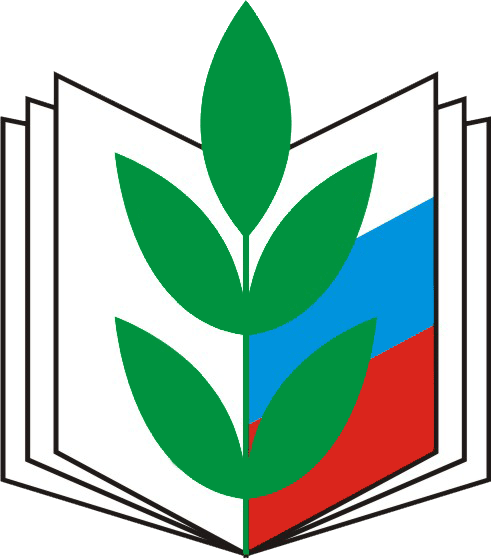 Серия:ЕЖЕГОДНЫЕ ОТЧЕТЫ №п/пКатегория членов ПрофсоюзаЧисленностьНа 01.01.2020г.ЧисленностьНа 01.01.2021г.1Работающие580260662Обучающиеся003Неработающие00